Информация о творческом коллективе«Юный цветовод»Педагог дополнительного образования – Лопарева Ю.В.Объединение «Эный цветовод» естественнонаучной направленности по познавательному исследовательскому, опытническому и др. видам деятельности  работает на базе МБОУ «Советская СОШ» по дополнительной общеобразовательной (общеразвивающей) программе  естественнонаучной направленности, с целью формирования личности с новым экологическим мышлением, способной жить в относительной гармонии с природой и осознавать последствия своих действий по отношению к окружающей среде, воспитание понимания экологической ценности окружающего мира, стремления внести частицу своего труда в реализацию программы по озеленению и благоустройству родного края.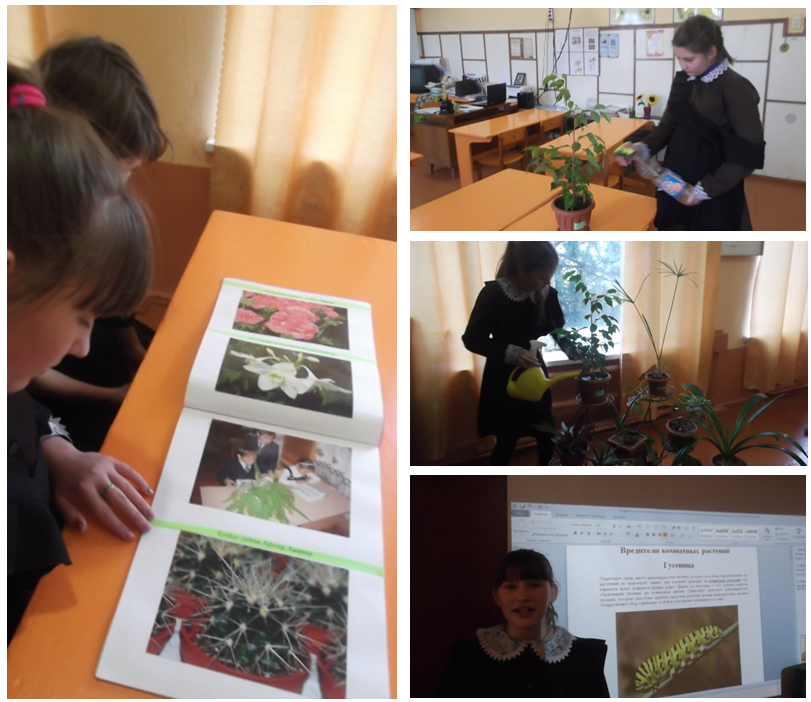 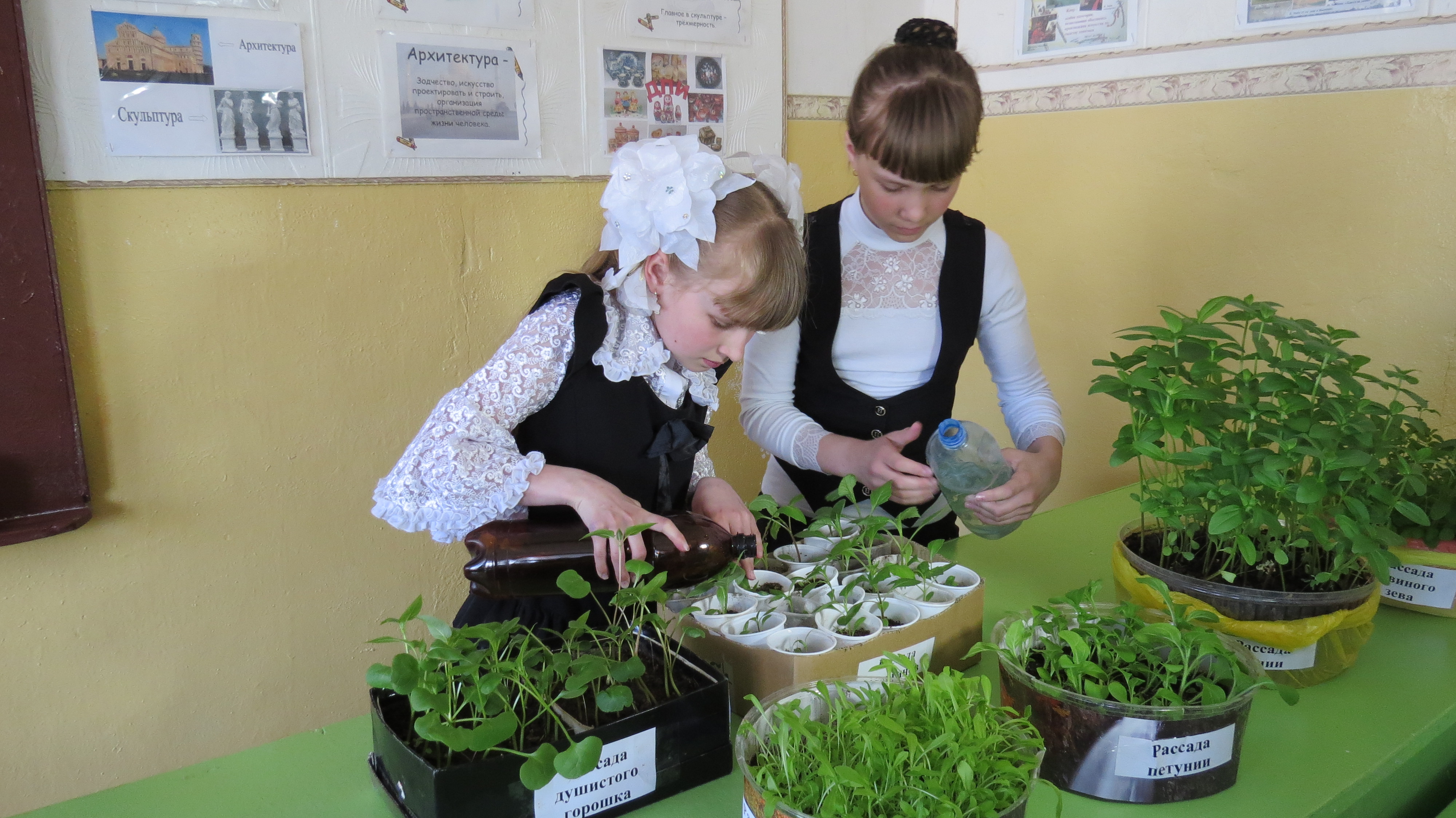 